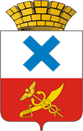 Администрация Городского округа «город Ирбит»Свердловской областиПОСТАНОВЛЕНИЕот   6  апреля  2023 года  № 486-ПАг. Ирбит Об изъятии земельного участка и жилых помещений для муниципальных нужд	 В связи с неосуществлением собственниками жилых помещений                    в многоквартирном доме признанным аварийным и подлежащим реконструкции, их реконструкции в установленный срок,  в соответствии  с пунктом 10 статьи 32 Жилищного кодекса Российской Федерации и статьями 56.2, 56.3, 56.6, 56.9 Земельного кодекса Российской Федерации, статьями 279, 281 Гражданского кодекса Российской Федерации статье 16 Федерального закона от 06 октября 2003 года № 131-ФЗ «Об общих принципах организации местного самоуправления в Российской Федерации», постановлением администрации Муниципального образования город Ирбит от 18.07.2017 № 1201-ПА                 «О признании жилого дома № 57 по улице Карла Маркса в городе Ирбите аварийным и подлежащим сносу», в соответствии с Уставом Городского округа «город Ирбит» Свердловской области, администрация Городского округа «город Ирбит» Свердловской областиПОСТАНОВЛЯЕТ:    	      1. Изъять для муниципальных нужд земельный участок с кадастровым номером 66:44:0101022:427, общей площадью 400 кв. м., категория                 земель: земли населенных пунктов, вид разрешённого использования: под многоквартирными жилыми домами, расположенный по адресу: Свердловская область, город Ирбит, улица Карла Маркса, дом 57, на котором расположен многоквартирный жилой дом № 57 по улице Карла Маркса в городе Ирбите Свердловской области, признанный аварийным и подлежащим сносу.         	2. В связи с изъятием для муниципальных нужд земельного участка, изъять путем выкупа для муниципальных нужд у собственников жилые помещения, находящиеся в многоквартирном жилом доме, расположенном                                  по адресу: Свердловская область, город Ирбит, улица Карла Маркса, дом            № 57, в установленном законодательном порядке согласно приложению.       3. Отделу имущественных и земельных отношений администрации Городского округа «город Ирбит» Свердловской области в течение 10 дней          со дня принятия решения об изъятии обеспечить:		1) направление копии настоящего постановления правообладателям изымаемого недвижимого имущества письмом с уведомлением о вручении или вручить лично при приеме;		2) направление копии настоящего постановления с приложением                      в Управление Федеральной службы государственной регистрации, кадастра           и картографии по Свердловской области;		3) проведение мероприятий по определению размера возмещения                         за изымаемые объекты недвижимости;		4) проведение государственной регистрации права собственности                         за Городским округом «город Ирбит» Свердловской области на объекты недвижимого имущества, указанные в приложении к настоящему постановлению, после заключения соглашения об изъятии недвижимости    для муниципальных нужд, либо вступившего в законную силу решения суда                  о принудительном изъятии земельного участка и (или) расположенных на нем объектов недвижимого имущества.		4. Жилищному отделу администрации Городского округа «город Ирбит» Свердловской области обеспечить:		1) в установленном законном порядке принять меры по заключению соглашений об изъятии недвижимости для муниципальных нужд;		2) направление правообладателям изымаемой недвижимости проектов соглашений об изъятии недвижимости для муниципальных нужд                             и документов, предусмотренных пунктом 4 статьи 56.10 Земельного кодекса Российской Федерации, письменно с уведомлением о вручении или вручить лично при приеме.		5. Юридическому отделу администрации Городского округа «город Ирбит» Свердловской области  в установленном законом порядке обеспечить предъявление исков о принудительном изъятии объектов недвижимого имущества согласно пункту 10 статьи 56.10 Земельного кодекса Российской Федерации, в случае,  если по истечению 90 дней со дня получения правообладателями изымаемой недвижимости проектов соглашений об изъятии не представлено подписанное соглашение об изъятии. 		6. Согласно пункту 13 статьи 56.6 Земельного кодекса Российской Федерации настоящее постановление действует в течение                                   трех лет со дня его принятия.  7. Контроль за исполнением настоящего постановления оставляю                   за собой.		8. Отделу организационной работы и документообеспечения администрации Городского округа «город Ирбит» Свердловской области опубликовать настоящее постановление  в Ирбитской общественно-политической газете «Восход», и разместить на официальном сайте администрации Городского округа «город Ирбит» Свердловской области.Глава Городского округа«город  Ирбит» Свердловской области                                                      Н.В. Юдин   Приложение	                                                         к постановлению администрации Городского                                           округа «город Ирбит» Свердловской области                                 от  6  апреля 2023 г. № 486-ПАПЕРЕЧЕНЬвыкупаемых жилых помещений (квартир) для муниципальных нужд№ п/пФИО собственникаХарактеристики жилого помещения (квартира)Адрес жилого помещения (квартира)1Милькова Людмила НиколаевнаКвартираНазначение: жилое. Площадь: 11.8 кв.м. Этаж № 1. Кадастровый номер:66:44:0101022:339Свердловская область, город Ирбит, ул. Карла Маркса, д. 5, кв. 42Гриценюк Виталина ВикторовнаКвартираНазначение: жилое. Площадь: 17.5 кв.м. Этаж № 1. Кадастровый номер:66:44:0101022:428Свердловская область, город Ирбит, ул. Карла Маркса, д. 57, кв. 73Батяева Наталия ГеннадьевнаКвартираНазначение: жилое. Площадь: 39 кв.м. Этаж № 1. Кадастровый номер:66:44:0101022:422Свердловская область, город Ирбит, ул. Карла Маркса, д. 57, кв. 13